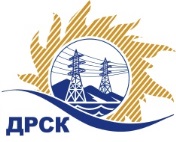 Акционерное Общество«Дальневосточная распределительная сетевая  компания»Протокол заседания Закупочной комиссии по вскрытию поступивших конвертовг. Благовещенск	Способ и предмет закупки: открытый электронный запрос цен на право заключения Договора на выполнение работ:  Разработка ПСД для выполнения мероприятий по технологическому присоединению заявителей в электрическим сетям 10/0,4кВ для СП "ЦЭС" филиала АО "ДРСК" "Амурские электрические сети"Закупка № 2153 р. 2.1.1.Плановая стоимость закупки:  697 875,78 рублей без учета НДС (823 493,42  руб. с учетом НДС).ПРИСУТСТВОВАЛИ: члены постоянно действующей Закупочной комиссии АО «ДРСК» 2 уровняИнформация о результатах вскрытия конвертов:В адрес Организатора закупки поступило две заявки  на участие в закупке, с которыми были размещены в электронном виде на Торговой площадке Системы www.b2b-energo.ru.Вскрытие конвертов было осуществлено в электронном сейфе организатора запроса предложений на Торговой площадке Системы www.b2b-energo.ru автоматически.Дата и время начала процедуры вскрытия конвертов с предложениями участников: 10:00 (время местное) 14.10.2016.Место проведения процедуры вскрытия конвертов с предложениями участников: Торговая площадка Системы www.b2b-energo.ruОтветственный секретарь Закупочной комиссии 2 уровня АО «ДРСК»	М.Г. Елисееваисп.: Коврижкина Е.Ю.(4162) 397-208№ 720/УКС-В14.10.2016№ п/пНаименование Участника закупки и его адресЦена предложения на участие в закупке без НДС, руб.1ООО «АСЭСС»г. Благовещенск, ул. 50 лет Октября, 228Цена: 691 000,00  руб. без учета НДС (815 380,00  руб. с учетом НДС). 2ООО «Амурская проектная мастерская»г. Благовещенск, ул. Шевченко, 70Цена: 693 206,42  руб. без учета НДС (НДС не облагается). 